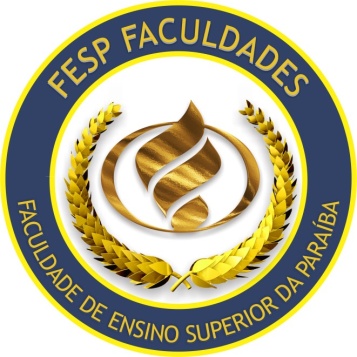 FACULDADE DE ENSINO SUPERIOR DA PARAÍBA- FESPCOORDENAÇÃO DE PESQUISA E EXTENSÃOANEXO 3 - TERMO DE COMPROMISSO DISCENTE-PESQUISADOR DO PROGRAMA DE INICIAÇÃO CIENTÍFICA DA FACULDADE DE ENSINO SUPERIOR DA PARAÍBA (PROICE/FESP) Declaro, para os devidos fins de direito, que eu,____________________________________________________________, (nome),(nacionalidade),(profissão),(endereço), (nº do CPF), aluno(a), regularmente matriculado na Faculdade de Ensino Superior da Paraíba (FESP), sob nº ________________________, tenho ciência das obrigações inerentes à qualidade de discente-pesquisador no Projeto  _______________________________________________________________ (de pesquisa ou de extensão – título do projeto) do Programa de Iniciação Científica (PROICE), sob a Coordenação do Professor(a) _______________________________________________________________ (nome do professor, completo e por extenso) e, neste sentido, comprometo-me a respeitar as regras institucionais e os seguintes requisitos:a)	Dedicação às atividades do Programa de Iniciação Científica (PROICE), dispondo de 04 (quatro) horas semanais para o desenvolvimento das atividades de pesquisa ou de extensão;b)	Apresentar assiduidade satisfatória, com frequência de, no mínimo, 75% (setenta e cinco por cento) nas atividades pertinentes ao projeto; c)	Comprovar desempenho acadêmico satisfatório, consoante as normas regulamentares;d)	Cumprir o cronograma e as atividades designadas pelo professor-coordenador do projeto; bem como todos os prazos estabelecidos pela IES, através da Coordenação de Pesquisa e Extensão (COOPEX);e)	Auxiliar o professor(a) coordenador(a) e os professores(as) colaboradores(as) na elaboração do relatório final (projeto de extensão) e na confecção do artigo científico (projeto de pesquisa);e)	Não desistir ou abandonar o projeto injustificadamente e sem o conhecimento do professor-coordenador; Reconheço que a inobservância das normas regulamentares, bem como dos requisitos citados acima ou a prática de qualquer fraude implicará:a)	A impossibilidade de participar do Programa de Iniciação Científica (PROICE), pelo período de dois anos;c)	Impossibilidade de receber quaisquer benefícios institucionais pelo período de dois anos;d)	A não certificação da participação no projeto pela Coordenação de Pesquisa e Extensão (COOPEX); _______________________________________________________________ (Nome completo, por extenso, e Assinatura do(a) aluno-pesquisador)(Local e data)(Assinatura e carimbo da Coordenação de Pesquisa e Extensão)